 Załącznik nr 5.1 do SWZZgodność oferowanych urządzeń z opisem przedmiotu zamówieniaZadanie nr 1 – Fantomy i akcesoriaNazwa sprzętuKatedraszt./kpl.Wartość bruttoProducent, modelZgodność z opisem przedmiotu zamówienia TAK/NIE jeżeli NIE opisać parametry, należy dołączyć zdjęcie lub folder oferowanego przedmiotuSymulator zdarzeń medycznychSystem do symulacji procedur medycznych przy użyciu defibrylatorów. System zawiera urządzenie dla operatora ( tablet symulujący defibrylator, stacje instruktorską (pozwalającą na zmiany przebiegu scenariusza), symulacje pomiarów: - 12 odprowadzeniowego EKG, - SpO2, SpCO, SpMet, SpHb, - NIBP, - temperatury.Urządzenie powinno pozwalać na pracę w trybach AED oraz manualnym ora na stymulację w trybach FIX, Demond, Overdrive, wyposażony w power bank oraz punkt dostępu WiFi 
(dzięki czemu możemy prowadzić symulacje nawet po za salą gdzie prowadzone są zajęcia).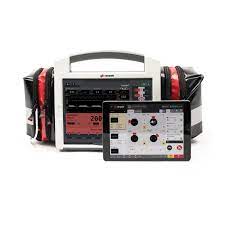 RM1Trenażery do wkłuć doszpikowych dorosły i pediatrycznyodzwierciedla kliniczne  wkłucia, dzięki czemu eliminowane są potencjalne błędy podczas wykonywania procedury dostępu doszpikowego, można je wykonać w praktycznie w każdych warunkach;w pełni bezpieczny w użyciu (mechanizm pozbawiony igły), nie ma konieczności stosowania dodatkowych akcesoriów czy trenażerów; wyposażony w system ładujący, dzięki czemu może być wielokrotnie wykorzystywane;w precyzyjny sposób określa wiek dziecka (3-9 lub 9-12) u którego wykonujemy dostęp doszpikowy posiada stabilizator dokładnie określający miejsce wykonania dostępu pozbawione zewnętrznego źródła zasilania czy baterii.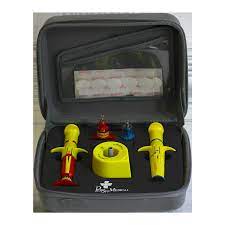 RM1Zestaw fantomów RKO z aplikacjąZapewnia możliwość ćwiczenia procedur resuscytacji u niemowląt, dzieci, osób dorosłych, a także ćwiczenie usuwania ciał obcych z dróg oddechowych. Fantomy muszą zapewniać możliwość uczenia wszystkich parametrów wysokiej jakości resuscytacji zdefiniowanych przez AHA, ERC i inne stowarzyszenia oraz zapewniać podłączenie każdego z manekinów z zestawu do technologii umożliwiającej przekazywanie obiektywnych informacji zwrotnych. Symulatory z zestawu winny być wyposażone w torbę na kółkach umożliwiającą ich transport.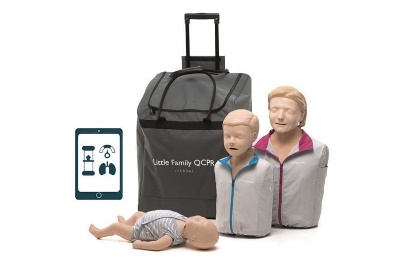 RM1Defibrylator Dane techniczne:Zasilanie poprzez akumulator 12 V / 1,3 Ah,Częstotliwość: 50/60 Hz,Moc: min. 180 W,Karetkowy,Dwufazowy,Przenośny (wyposażony w uchwyt do przenoszenia),12-LEAD: 12-odprowadzeniowy EKG,Funkcje:SYNC – Synchronizacja - Kardiowersja,ADVISORY – INFO (doradztwo) - Uruchamia system ciągłego nadzoru pacjenta (CPSS),ANALYZE – ANALIZUJ - Włącza system doradczy SAS (Shock Advisory System),PACER – Stymulator,Wyposażony w następujące moduły oraz okablowanie:EKG – Nowy przewód EKG 10-odprowadzeniowySPO2 – Nowy czujnik silikonowy,NIBP – Nowy mankiet + przewód powietrzny,Wbudowana (szeroka) drukarka oraz wyświetlacz o przekątnej min. 8,1",zewnętrzna ładowarka,Panel defibrylatora w języku angielskim,Menu w języku polskim,Instrukcja obsługi w języku polskim (PDF),Kat 56A,aktualny Paszport Techniczny.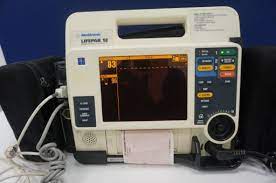 RM1Przenośny aparat USG do badania FASTOsobisty aparat do diagnostyki ultrasonograficznej ogólnego zastosowania. Łatwy w obsłudze, przenośny, zasilany za pomocą akumulatora i działający w oparciu o intuicyjną platformę (aplikację mobilną)W skład zestawu wchodzi:głowica podłączana do urządzenia mobilnego w celu generowania i odbierania obrazuaplikacji pobranej i zainstalowanej na kompatybilnym urządzeniu mobilnym (Apple® lub Android), takim jak telefon czy tablet.niski poziom szumów i niski pobór mocy,energooszczędny układmożliwość kształtowania mikrowiązki na chipie, umożliwiające większą liczbę klatek na sekundę i większą częstotliwość powtarzania impulsów,w jednej głowicy aplikacje dla głowicy liniowej, convex i sektorowejmin. 20 ustawień wstępnych, min. 4 tryby obrazowaniaPodstawa ładująca, kabel, zasilacz i cztery adaptery regionalne (USA, UE, Wielka Brytania, Australia)Jedna głowica umożliwia wykonanie badań:BrzuchGłęboki brzuchAorta i woreczek żółciowyPęcherz moczowyKardiologicznyGłęboki KardiologicznyFASTPłucaMSKTkanka miękka MSKNerwyOB / GYNOcznyBrzuch pediatrycznyKardiologiczny dziecięcyPłuca pediatryczneMałe organyDostęp naczyniowyNaczyniowe: tętnica szyjnaNaczyniowe: żyła głęboka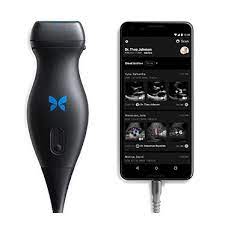 RM1Przenośny ssak do odsysania Elektryczne urządzenie medyczne przeznaczone do odsysania płynów ustrojowych i wydzielin u dzieci i dorosłych. Urządzenie może być używane zarówno do odsysania ropy i krwi w trakcie zabiegów chirurgicznych, jak również w salach szpitalnych, oddziałach intensywnej terapii oraz do użytku osobistego w celu odsysania wydzielin w trakcie leczenia domowego, w tracheotomii, po zabiegach chirurgicznych czy też laryngologicznych.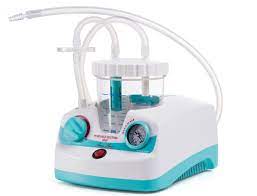 RM1Zestaw symulowanych ran dedykowanych dla pielęgniarstwaZestaw symulowanych ran dedykowanych dla pielęgniarstwa umożliwiający rozszerzenie zajęć symulacyjnych o pielęgnacje ran z użyciem dowolnego fantomu/symulatora. W zestawie znajdują się dokładnie odwzorowane rany będące wynikiem choroby lub zabiegu chirurgicznego.Funkcje/cechy:– W zestawie znajdują się rany przedstawiające:– stomia osoby dorosłej (1)– obrzęk kostki (2)– odleżyna IV-go stopnia (70 mm) (1)– oparzenie 2-go stopnia (1)– kolostomia u dziecka (1)– wrzód cukrzycowy (1)– duże otarcie (1)– przeszczep skóry – infekcja rany chirurgicznej, 3 stopnie (3)– wrzód stopień 1 (1)Akcesoria do charakteryzacji:– spray symulujący wymiociny (1)– koagulant sztucznej krwi (1)– klej z aplikatorem (1)W zestawie:– 12 ran– akcesoriaPiel1Nakładana skóra twarzy do fantomów Nakładana głowa osoby starszej do fantomów. Maska umożliwia przekształcenie fantomu osoby dorosłej w fantom geriatryczny. Opis produktuMiękka skóra realistyczna w wylądzie i w dotyku. Maska posiada fabrycznie wykonane otwory na oczy, nos, uszy i tracheostomię, dzięki czemu fantom zachowuje swoją funkcjonalność. Maska posiada zamek błyskawiczny z tyłu głowy, dzięki czemu można ją zakładać i zdejmować bez większego wysiłku.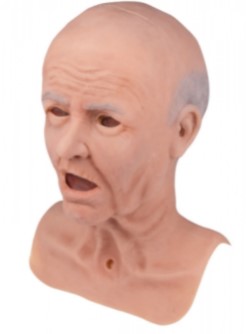 Piel1Zaawansowany fantom auscultacyjnyFantom w postaci torsu dorosłego mężczyzny przeznaczony do nauki osłuchiwania odgłosów pracy serca, płuc i jelit. Przyłożenie stetoskopu do prawidłowych pod względem anatomicznym miejsc osłuchiwania skutkuje emisją zaprogramowanych odgłosów, co umożliwia sprawdzanie i rozwijanie umiejętności diagnostycznych ćwiczącego. Oprogramowanie z bezterminową licencją zawiera bibliotekę opisów i konspektów ćwiczeń dla emitowanych zjawisk osłuchowych oraz generuje fonokardiogram na żywo podczas emisji wybranego zjawiska. Fantom dostosowany do używania dowolnego klinicznego stetoskopu do osłuchiwania emitowanych na symulatorze zjawisk. Biblioteka dostępnych odgłosów diagnostycznych obejmuje minimum:  35 tonów i szmerów serca emitowanych przy różnych częstotliwościach tętna  24 szmery oddechowe  11 dźwięków serca i oddechu 11 odgłosów perystaltyki jelit 4 dźwięki na szyi Możliwość bezpośredniego podłączania zewnętrznych głośników do fantomu w celu emitowania zjawisk osłuchowych poprzez podłączone głośniki oraz niezależnej regulacji głośności dla każdego z miejsc osłuchiwania wraz z możliwością zapisywania tych ustawień. Rozwijanie umiejętności: osłuchiwanie i diagnozowanie odgłosów pracy serca, płuc i jelit za pomocą stetoskopu W zestawie: • fantom w postaci torsu dorosłego mężczyzny • laptop z oprogramowaniem do sterowania pracą symulatora • cyfrowa wersja przewodnika • instrukcja obsługi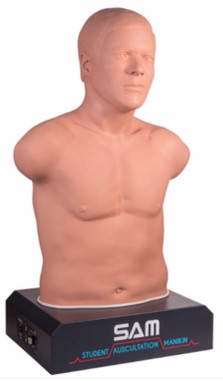 Piel1Wymienna skóra lewego przedramienia do symulatora Susie S2000 S2000.123L.L  w posiadaniu zamawiającegoPiel1Wymienna skóra prawego przedramienia do symulatora Susie S2000 S2000.123R.L  w posiadaniu zamawiającegoPiel1Wymienna skóra ramienia do modelu 7010  w posiadaniu zamawiającegoPiel3Wymienna skóra dłoni do modelu 7010  w posiadaniu zamawiającegoPiel3